LEASING SERVICES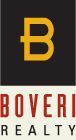 Boveri Realty Group has a highly effective turn-key process that is tailored to your property and will provide you with qualified tenants.Our Experienced Licensed Realtors have the knowledge and skills to find a good tenant for your property, saving you the time and effort this task sometimes requires.Our Non-Exclusive Agreement allows you and/or others to show your property as much as you wish. We are compensated only if we bring an accepted tenant. Our Full-Time Leasing Staff saves you time and money by marketing your property on a daily basis.Our Successful Marketing and Advertising Methods along with referrals attract leads on a continual basis. Our full advertising services are outlined on the included Marketing Efforts Sheet. Our Online Presence provides you 24/7 exposure.We offer Pricing Consultation and Photography Services upon request.We have a “Hands-On” Approach to showing your property that is completely customizable to your needs.We work with many communities, individual owners, and property management companies in the KC Metro area which are outlined on our included References Sheet.MARKETING EFFORTS Boveri Realty Group has a proven advertising and marketing strategy that can save you time, effort and money by bringing you qualified leads. Our marketing efforts are outlined below.Successful marketing and advertising credited for continual inquiries. Every property is marketed on several sites including:CraigslistZillowTruliaHotpadsZumperPadmapperRealtor.comWalkscore.comFacebookTwitterOur company website www.boverirealty.com has also become a major source for potential renters and we gain many inquiries directly from our site as well.We have a marketing manager who works daily to renew all advertising and promote all properties listed by Boveri. Our online marketing tools give you 24/7 exposure.We have a monthly newsletter to keep Boveri Realty Group and properties we represent in front of past, present and future clients. As a company, we do print advertising as well as editorial coverage with the Kansas City Star, The Pitch, and INK Magazine. These ads and stories bring traffic to our website and main phone line. As a company we also do many sponsorships and events throughout the year including First Fridays, Crossroads Flock Party, Crossroads Music Fest, and the Fringe Festival. These events and sponsorships provide additional exposure for the company generating additional traffic and often provide an opportunity to meet new prospects one-on-one.We have 15 full time leasing agents that are constantly out there marketing your property. These agents also provide feedback for you from their showings. This is then sent to you on your preferred schedule. (Weekly, bi-weekly, monthly, etc.)Our non-exclusive agreement allows you to continue marketing your community through your usual channels. We are only compensated if we bring you an approved tenant.REFERENCESMALLIN/GIBSONDana Gibson816.719.0761Artspace LoftsDelaware LoftsLandmark LoftsUCB PROPERTIESJohn Hoffman816.885.185463 Brookside29 GillhamGillham Park RowCherry Hill RowHOMKORJames R. Wiss816.421.6880Argyle on 12KC COMMERCIAL REALTYJustin Cottrell913.232.5100Centropolis on GrandFAIRWAY MANAGEMENTKatie Redmon816.474.5638Richards and ConoverOpera House LoftsOld Townley LoftsWest 7th Street LoftsNORTHPOINT MANAGEMENTJenna Patterson816.888.7909Power  and Light ApartmentsRM WestInfinity at Plaza West45 MadisonCRES MANAGEMENT Terri Richey816.268.1478Park LoftsVintage at Zona RosaTown Center ApartmentsCorbin CrossingMID AMERICA APARTMENTSLori Kindle816.421.2232Burlington CreekMarket Station